RESUME
RAHUL  KUMAR  PANDEY  Saman payasi tola rewa, Dist.- rewa  madhyapradeshPin - 486001Contact No:7987182550Email ID: pprahul1994@gmail.com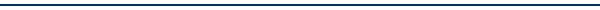 CAREER OBJECTIVE To get elevated in the field assigned by exploring my skill & working hard as true to my conscience for the upliftment of organization as well as my personal groth.BASIC ACADEMIC CREDENTIALS TECHNICAL SKILLSProgramming Languages  :- C++Applications   :- MS Word, MS Excel, MS                                PowerPoint,  pgdcaTEACHING EXPERIENCE1 year in sankalp academy korea (cg )   SUBJECT OF INTERESTSCIENCE SCIENCE &TECINTERPERSONAL SKILLSConfident and DeterminedAbility to cope up with different situationsStrong will powerZeal to learn emerging tings around me.PERSONAL DETAILSFather’s Name   :- Shri rambalak pandeyMother’s Name   :- Smt mamta pandeyPermanent Address  :- saman payasi tola                                           rewa (mp) Date of Birth       :- 5th may 1994Language Known  :- English & HindiMarital Status    :- SingleNationality                          :- IndianInterest & Hobbies  :- Writing poetry, playing chess, Listening music, DECLARATION I do hereby declare that the above information is true to the best of my knowledge.Date:                                                                                                             RAHUL KUMAR PANDEY        QualificationBoard/UniversityPassing YearPercentage1B.E. (Mechanical)RGPV Bhopal201570%2HSCCBSE201178%3SSCCBSE200981.30%